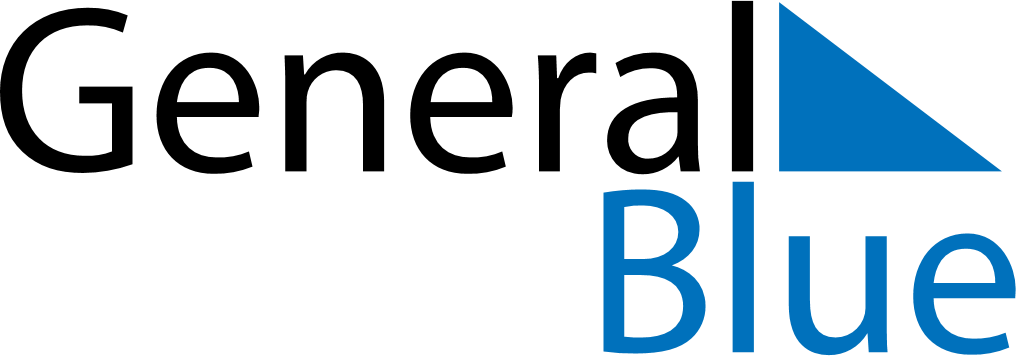 April 2028April 2028April 2028April 2028MalawiMalawiMalawiMondayTuesdayWednesdayThursdayFridaySaturdaySaturdaySunday112345678891011121314151516Good FridayEaster Sunday1718192021222223Easter Monday2425262728292930